La facture et ses calculsAtelier 2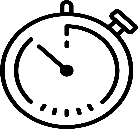 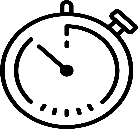 Retrouver les éléments des factures le plus rapidement possible !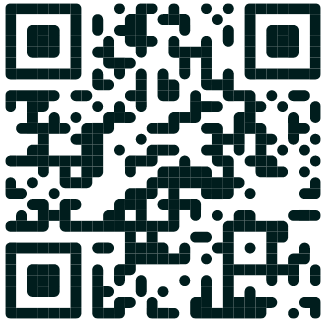 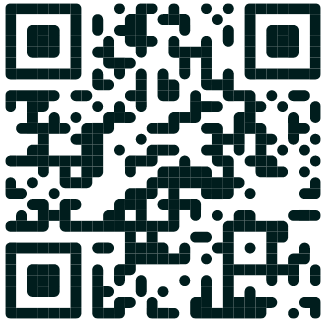   En renseignant la page web « Facturation 2 »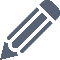 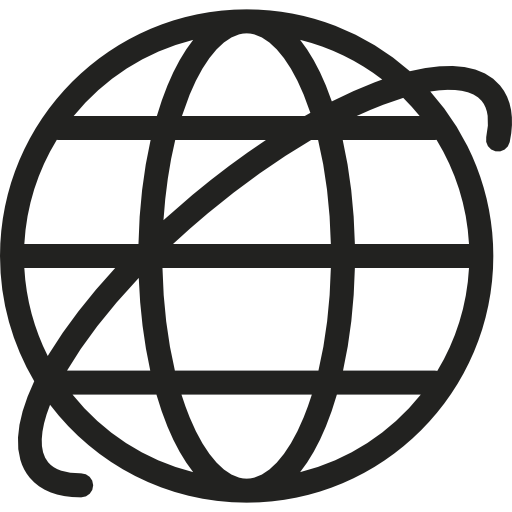   En reportant les valeurs trouvées sur ce documentMon atelier pour apprendre àCalculer une remise en fonction d’un tauxCalculer un net commercialCalculer un escompte de règlement en fonction d’un tauxCalculer le net financierCalculer le montant de la TVACalculer le montant TTC d’une factureTAUXMONTANTTAUXMONTANTHT2 500,00HT3 500,00Remise05,0 %Remise04,0 %Net commercialNet commercialNet commercialNet commercialEscompte01,0 %Escompte02,0 %Net financierNet financierNet financierNet financierTVA10,0 %TVA02,1 %TTCTTCTTCTTCVérification =Vérification =TAUXMONTANTTAUXMONTANTHTHTRemise08,0 %Remise03,0 %Net commercialNet commercialNet commercialNet commercialEscompte01,0 %Escompte02,0 %Net financierNet financierNet financierNet financierTVA20,0 %TVA05,5 %TTCTTC2 542,58TTCTTC3 325,60Vérification =Vérification =TAUXMONTANTTAUXMONTANTHTHTRemise540,00Remise132,00Net commercialNet commercial4 860,00Net commercialNet commercial2 068,00EscompteEscompteNet financierNet financier4 714,20Net financierNet financier1 985,28TVATVATTCTTC4 813,20TTCTTC2 183,81Vérification =Vérification =TAUXMONTANTTAUXMONTANTHT1 450,00HT3 450,00RemiseRemiseNet commercialNet commercial1 305,00Net commercialNet commercial3 277,50EscompteEscompteNet financierNet financier1 291,95Net financierNet financier3 195,56TVATVATTCTTC1 421,15TTCTTC3 371,32Vérification =Vérification =